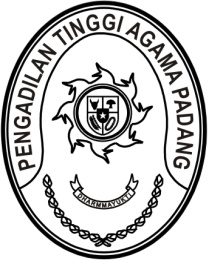 Nomor	:	Padang, 29 Januari 2024Sifat	: TerbatasLampiran	: -Hal	: UndanganYth. Anggota Tim Area II Penataan Tata Laksana PTA PadangDalam rangka Pembangunan Zona Integritas Menuju Wilayah Birokrasi Bersih dan Melayani Pengadilan Tinggi Agama Padang, maka kami mengundang Saudara untuk mengikut rapat koordinasi yang insyaAllah akan dilaksanakan pada:Hari/Tanggal	: Selasa, 30 Januari 2024Waktu	: 08.30 WIB s.d. selesai Tempat	: Ruang Rapat Pimpinan PTA PadangAcara	: Rapat Koordinasi Area II Penataan Tata LaksanaDemikian disampaikan agar dapat dilaksanakan. Atas perhatiannya diucapkan terima kasih.Koordinator Area IISyafri Amrul